Formularz zgłoszeniowyDane firmyDane osoby do kontaktuProwadzona działalność* to (proszę o zaznaczenie X):*Należy podać wielkość przedsiębiorstwa zgodnie z zapisami art. 104-107 Ustawy z dnia 
2 lipca 2004 r. o swobodzie działalności gospodarczej.Branża Nowoczesny przemysł włókienniczy i mody (w tym wzornictwo)Informatyka i telekomunikacjaInnowacyjne rolnictwo i przetwórstwo rolno-spożywczeZaawansowane materiały budowlaneMedycyna, farmacja, kosmetykiEnergetyka ( w tym Odnawialne Źródła Energii)Profil firmyProszę o uzupełnienie zestawień w języku polskim i angielskim. Liczba znaków w całej tabeli dla poszczególnych wersji językowych to od 750 do 1000.English versionProszę o zaznaczenie właściwych rubryk:Posiadam stronę internetową w języku obcym   		□ TAK                       □ NIEJeśli tak, w jakim?.........................................................................................................................Posiadam materiały informacyjne w języku obcym  		□ TAK                       □ NIEJeśli tak, w jakim? ……………………………………………………………………………………..Jestem aktywny w mediach społecznościowych                    □ TAK                       □ NIE (facebook, twitter, instagram etc.)Jeśli tak, jak można Państwa znaleźć?.......................................................................................Posiadam kod QR      					□ TAK                       □ NIE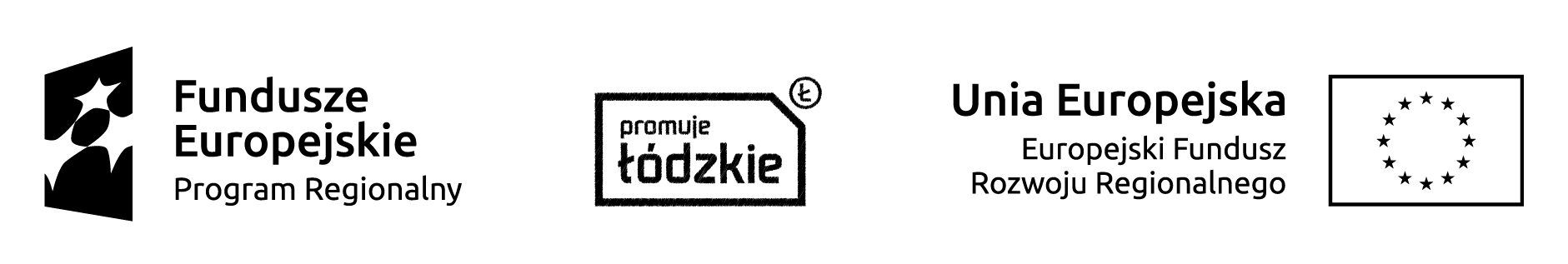 Oświadczenia przedsiębiorcyPodpisując niniejszy formularz deklaracji oświadczam, iż zapoznałem się i akceptuję zasady naboru do bezpłatnego wpisu do Katalogu Produktów Eksportowych Województwa Łódzkiego 
w ramach projektu Lodzkie4business, współfinansowanego ze środków Regionalnego Programu Operacyjnego Województwa Łódzkiego na lata 2014-2020. Jednocześnie oświadczam, że informacje zawarte w powyższym zgłoszeniu są zgodne ze stanem faktycznym i prawnym.Zgoda na przetwarzanie danych osobowych□  Wyrażam zgodę na przetwarzanie moich danych osobowych w celach związanych z naborem do bezpłatnego wpisu do Katalogu Produktów Eksportowych Województwa Łódzkiego 
w ramach projektu Lodzkie4business, współfinansowanego ze środków Regionalnego Programu Operacyjnego Województwa Łódzkiego na lata 2014-2020.*Wyrażam zgodę na przetwarzanie moich danych osobowych w celu informowania mnie 
o bezpłatnych formach wsparcia przedsiębiorców w ramach projektu Lodzkie4business.Wyrażam zgodę na przetwarzanie moich danych osobowych w celu informowania mnie o bezpłatnych formach wsparcia przedsiębiorców w ramach projektu Lodzkie4business+.Administratorem danych osobowych jest Zarząd Województwa Łódzkiego z siedzibą w Łodzi, przy al. Piłsudskiego 8, 90-051 Łódź. Dane nie będą udostępniane odbiorcom danych w rozumieniu art. 7 pkt 6 ustawy o ochronie danych osobowych. Osobie, której dane dotyczą przysługuje prawo dostępu do treści danych, ich poprawiania oraz żądania ich usunięcia w każdym czasie. Podanie danych jest dobrowolne.……………………………………				…………………………………………		Data i miejsce	Imię i nazwisko osoby uprawnionej do reprezentowania firmy* zgodnie z KRS / CEDIG* Wyrażenie zgody jest niezbędne w celu wzięcia udziału w naborze do Katalogu Produktów Eksportowych Województwa ŁódzkiegoNazwa firmyNIPKRS / CEIDGAdres firmyTelefon, e-mailAdres strony internetowej Imię i nazwiskoStanowiskoAdres e-mailNr telefonuMikroprzedsiębiorstwoMałe przedsiębiorstwoŚrednie przedsiębiorstwoOpis działalności:Produkty:Kraje, do których firma eksportuje:Kraje, do których chcieliby Państwo eksportować:Przykłady podmiotów, z którymi firma współpracuje / dla których produkuje:Znajomość języków obcych:Certyfikaty jakości, patenty, nagrody i wyróżnienia na poziomie międzynarodowym:Company summary:Main products:Export destinations:Interested in exporting goods to (which countries?):Important clients:Languages:Internationally recognized product certification/registered patents/awards: